Apply for a Blue Badge (All Criteria)Apply for yourself, someone else or an organisation. You’ll need to provide proof of identity, address and benefit (if applicable). Along with a recent photograph of the applicant’s face including shoulders.The local authority may refuse to issue a badge if you do not provide adequate evidence that you meet the eligibility criteria.You can apply online via gov.uk/apply-blue-badge For more information phone the Blue Badge Team 0345 678 9014 Return the completed application to the Blue Badge Service at:The Shirehall, Abbey Foregate, Shrewsbury, SY2 6ND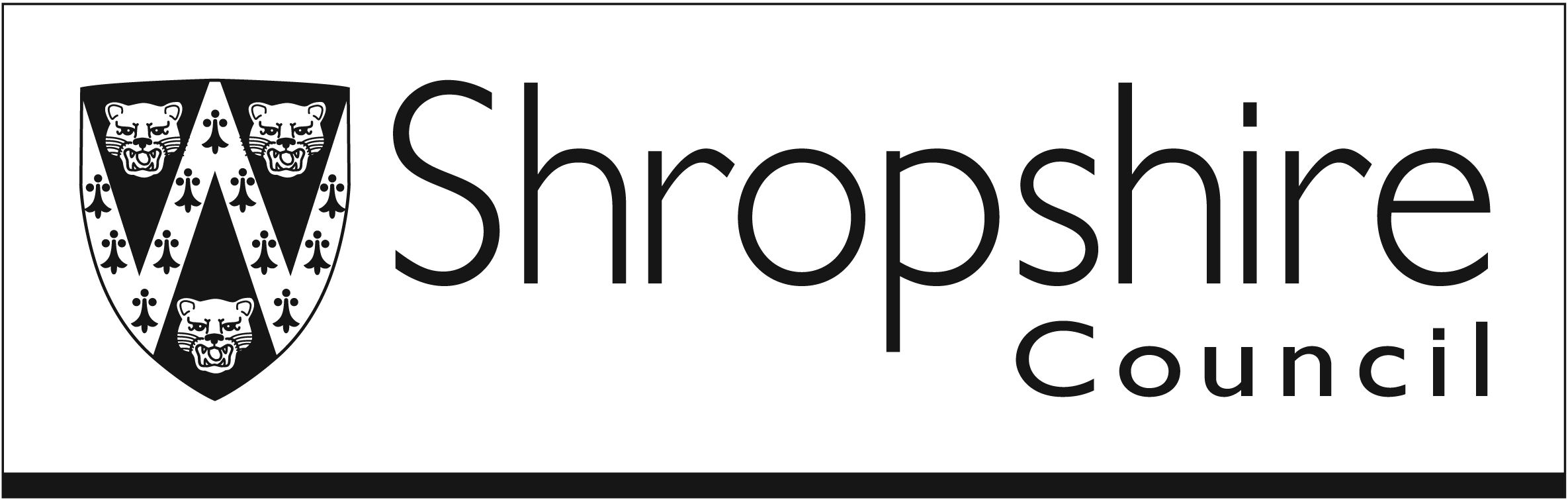 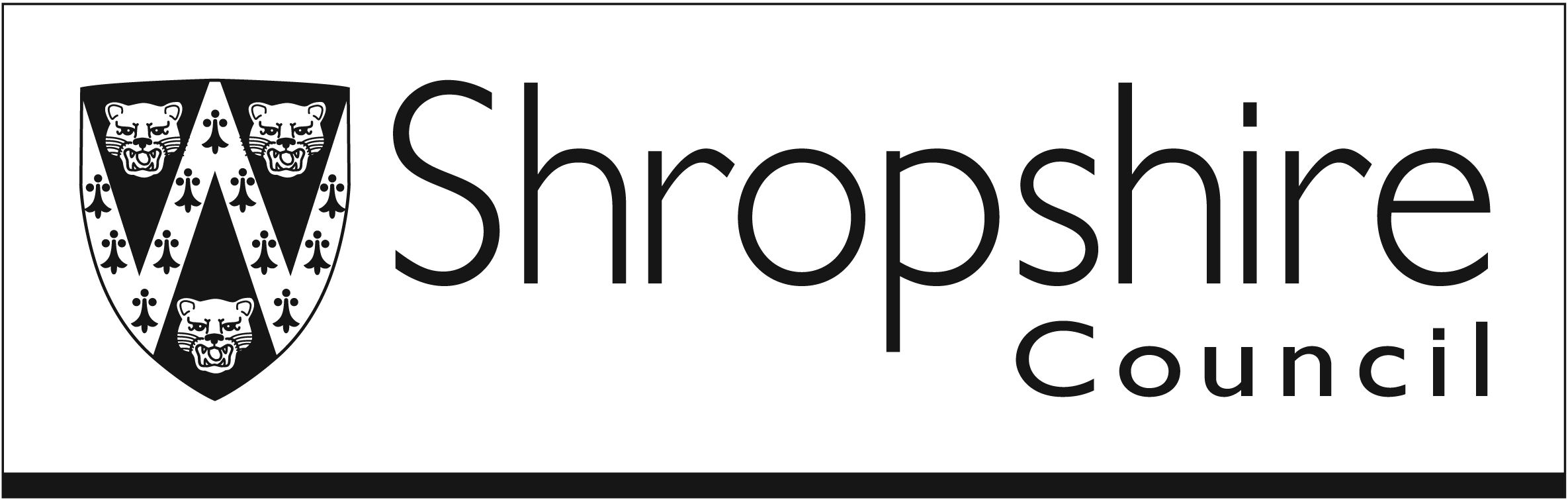 Who are you applying for?If you’re applying for somebody else, we’ll ask for your name and your relationship to the applicant.For organisations, you only need to fill in the organisation section.Do you already have a Blue Badge?If you don’t know the badge number, leave it blank and your local authority should be able to find the badge using your details.Full name (First name and Last name)Has your name changed since birth?Should be the full name of the person the badge is for.GenderDate of birth (Day / Month / Year)National insurance number (Leave blank if you don’t have one)This helps us to find your details if you call up about your application.Postal address(This is where the badge will be posted to)Email address (optional)This will be used for updates about the application.Main phone number (required) Alternative phone number (optional)Including the applicants telephone number helps enforcement officers check the badge is being used correctly.Who should be contacted about this application?(If you’re the contact, put your full name here)Your relationship to the applicantWhich of these are you providing as proof of identity?(Choose one, to attach as a copy)Attach a photocopy of the proof of identity to this application.  Please do not send originals.Do you give the local authority permission to check their records to prove your address?If you don’t give us permission. You must attach a copy of either:Council taxUtility billDriving licenceSchool recordBenefit letterRecent photograph of the applicantYou’ll need a photo to be printed on the back of the Blue Badge. The requirements are similar to a passport photo.It’s best to get somebody else to take the photo.The photo should have the applicant’s name and a signature on the back.Vehicle RegistrationDo you drive yourself, or do you normally travel in a specific motor vehicle?The vehicle could be owned by the applicant, or one that is owned and driven by their main carer e.g. their partner/ spouse or their parent/carer.Blue Badges can be used in any motor vehicle the holder is travelling in.Badge issue feeShropshire Council will explain how payment should be made, if the application is successful.A Blue Badge costs  £10 in England. You may automatically qualify for a Blue Badge if you either:Are severely sight impaired (blind)Received 8 or more points in the “Moving around” part or 10 points in the “planning and following journeys” part of a mobility assessment for Personal Independence Payment (PIP)Receive the Higher Rate of the Mobility Component for Disability Living Allowance (DLA)Receive the War Pensioners’ Mobility SupplementReceive a qualifying award under the Armed Forces Compensation SchemeIf none of these apply to you, go to Section 3. Otherwise, you should complete the relevant section below and then go to Section 9.Unless you are registered as severely sight impaired (blind), you will need to attach a copy of the proof of your benefit/allowance to this application.Are you registered as severely sight impaired (blind) and do you give us permission to check the register at the local authority?If you are not registered as severely sight impaired (blind) and you would like to be, let Shropshire Council know. Shropshire Council will be able to add you to the register if you have your Certificate of Vision Impairment (CVI).Were you awarded the higher rate of the mobility component?If you were awarded the higher rate of the mobility component, you need to attach a copy of the letter from DWP, dated within the last 12 months. This certificate of entitlement should confirm your mobility rating.Make sure you send a copy of the award letter with this application.Did you score 8 points or more in the “Moving Around” part of the mobility assessment?If you did score 8 points or more in the “Moving Around” part of the mobility assessment, you need to attach a copy of every page from the award letter from DWP (dated in the last 12 months). It should show your entitlement to PIP, assessment scores (including the mobility scores), and how long the award is for.Make sure you send a copy of all of the pages from the award letter with this application.Did you score this specific points descriptor in the “Planning and following a journey” part of the mobility assessment?If you did score the 10 points outlined above in the “Planning and following journeys” part of the assessment, you need to attach a copy of every page from the award letter from DWP (dated within the last 12 months). It should show your entitlement to PIP, assessment scores (including the mobility scores) and how long the award is for..Make sure you send a copy of all of the pages from the award letter with this application.Have you received a lump sum payment within tariff levels 1 to 8 of the scheme… and have you been certified as having a permanent and substantial disability?You must enclose a copy of the original version of your letter as proof of entitlement.*Letters were previously issued by the Service Personnel and Veterans Agency (SPVA)Do you receive the War Pensioners’ Mobility Supplement?You must enclose a copy of the original version of your letter or the Annual/Yearly update as proof of entitlement.If you answered “Yes” to any of the questions in Section 2, go straight to Section 7.Do you have a condition or disability which means you cannot walk or find walking very difficult?Remember, when we are referring to “you” this is the applicant. If you’re applying for somebody else, answer the questions on their behalf.How does your health condition make walking difficult for you?Be as descriptive as possible, but we’ll ask you some more questions after this about how your walking is affected and things like medication.Only fill in the extra text-boxes if you’ve ticked the checkbox.Also known as shortness of breath, this could be described as an intense tightening in the chest, or a feeling of suffocation.Only fill in the extra text-boxes if you’ve ticked the checkbox.Only fill in the extra text-boxes if you’ve ticked the checkbox. If you didn’t tick “Breathlessness”, don’t answer this section.When do you get breathless?(You can choose more than one)Also known as shortness of breath, this could be described as an intense tightening in the chest, or a feeling of suffocation.How long can you walk for without stopping?(If you listed an aid, then your answer should be when using that aid)“Stopping” could be to take a rest or to catch your breath.Only tick one.Describe somewhere you can walk from and to(Be specific and use place names or house numbers)For example, “from my home to Tesco” or “from my home to No. 36 on my street”How long does it take you?(For example, 8 minutes)You can now go to: Section 7 – Treatments, medication, healthcare professionals & supporting documentsIf you use an aid to get around, then your answer should be whilst using that aidIf you answered “yes” to any of the questions in section 3, go straight to Section 7.Do you have an invisible (hidden) condition or disability, causing you to severely struggle with journeys?What affects you taking a journey?(Tick all that apply)Remember, when we are referring to “you” this is the applicant. If you’re applying for somebody else, answer the questions on their behalf.If some, or most, of these do not apply to you, please use the free text boxes to explain what affects you.How would a Blue Badge improve taking a journey for you?(Describe your needs, in detail)Remember, when we are referring to “you” this is the applicant. If you’re applying for somebody else, answer the questions on their behalf.What steps are currently taken to try to improve journeys for you?(List the steps taken to try to improve journeys)How effective are they? Remember, when we are referring to “you” this is the applicant. If you’re applying for somebody else, answer the questions on their behalf.If you answered “yes” to any of the questions in section 4, go straight to Section 7.Do you have a disability in both arms?Remember, when we are referring to “you” this is the applicant. If you’re applying for somebody else, answer the questions on their behalf.Do you drive regularly?Name any health conditions or disabilities that affect your arms(Try to use the correct medical terms, if you know them)Do you struggle to operate parking machines?Do you drive an adapted vehicle?Attach copies of your insurance details as supporting documents.This section is for people applying on behalf of a child that is under 3 years old.Are you applying for a child under 3 years old?Which of these applies to the child under 3?Name any health conditions or disabilities that affect the child(Try to use the correct medical terms, if you know them)You should enclose a letter from any healthcare professionals that are involved in the child’s treatments, which confirms the details of the condition.This section is for if you have answered any of the questions in sections 3, 4, 5 or 6. Otherwise, go to Section 9.Has your condition required any treatments?These could have been in the last 10 years, ongoing or any treatment you have booked in the next 3 years. List any surgeries, treatments or clinics that are to do with your condition.Remember, when we are referring to “you” this is the applicant. If you’re applying for somebody else, answer the questions on their behalf.Do you take any medication for your condition?(Any medication or pain relief you currently take for your condition)Do you currently see any professionals for your condition?(Or if you have seen any in the last 3 years)Are you attaching supporting documents to this application?It’s especially important to attach documents where we’ve asked for you to provide proof or verification. For example, diagnosis letters.What documents are you attaching?(Attach copies of the documents, where possible)Does your organisation care for people who need a Blue Badge?Does your organisation transport the people you care for?If you answer “No” to either of these questions, it is unlikely your organisation is eligible for a Blue Badge.What’s the name of your organisation?Charity number (if applicable)Postal address(This is where the badge will be posted to)Who should be contacted about this application?(If you’re the contact, put your full name here)Email address (optional)This will be used for updates about the application.Main phone numberAlternative phone number (optional)Sign one of the three sections.By submitting this application you agree that:you have read and understand the rules for using a Blue Badgethe details provided are complete and accurateyou won't hold more than one Blue Badge at any timeyou will tell your local authority about any changes that may affect your eligibilityYou also agree that your local authority may:contact you if there are any issues with this application or to prevent badge misuseif required, arrange a phone-based or in-person assessment for youcheck your eligibility with the information they holdsuggest other benefits or services that you may be eligible forSignedDate of signatureTop of FormBottom of FormShropshire Council will decide if you are eligible for a badge.  They cannot start the assessment process until they have all the necessary evidence.  An application will normally be assessed within 4 weeks of receipt but may take up to 12 weeks to assess your eligibility. If Shropshire Council decides that you are not eligible and you think that they did not take account of all the facts, you can ask Shropshire Council to review your application.Read the declaration carefully and only sign it once you are clear.By submitting this application you agree on behalf of the applicant that:the rules for using a Blue Badge have been read and understoodyou have the authority to submit this applicationthe details provided are complete and accuratethey won't hold more than one Blue Badge at any timeyour local authority will be told about any changes that may affect their eligibilityYou also agree that your local authority may:contact the person whose details have been provided if there are any issues with this application or to prevent badge misuseif required, arrange a phone-based or in-person assessment for the applicantcheck their eligibility with the information they holdsuggest other benefits or services that they may be eligible forSignedDate of signatureShropshire Council will decide if you are eligible for a badge.  They cannot start the assessment process until they have all the necessary evidence.  An application will normally be assessed within 4 weeks of receipt but may take up to 12 weeks to assess your eligibility. If Shropshire Council decides that you are not eligible and you think that they did not take account of all the facts, you can ask Shropshire Council to review your application.Read the declaration carefully and only sign it once you are clear.By submitting this application you agree that:you're authorised to complete this application on behalf of your organisationthe details you have provided are complete and accurateyou will tell your local authority about any changes that will affect your organisation's Blue Badge entitlementyour local authority can check any information they already have about you so that they can process your applicationSignedDate of signatureShropshire Council will decide if your Organisation is eligible for a badge.  They cannot start the assessment process until they have all the necessary evidence.  An application will normally be assessed within 4 weeks of receipt but may take up to 12 weeks to assess your Organisation’s eligibility. Read the declaration carefully and only sign it once you are clear.